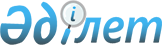 О внесении изменений и дополнения в постановление акимата Павлодарской области от 25 декабря 2009 года N 236/18 "О назначении социальной помощи выпускникам общеобразовательных школ из малообеспеченных семей и оставшимся без попечения родителей для оплаты обучения в высших учебных заведениях"
					
			Утративший силу
			
			
		
					Постановление акимата Павлодарской области от 21 сентября 2010 года N 198/14. Зарегистрировано Департаментом юстиции Павлодарской области 21 октября 2010 года N 3172. Утратило силу постановлением акимата Павлодарской области от 21 октября 2013 года N 369/12      Сноска. Утратило силу постановлением акимата Павлодарской области от 21.10.2013 N 369/12.

      В соответствии с пунктом 2 статьи 27 Закона Республики Казахстан от 23 января 2001 года "О местном государственном управлении и самоуправлении в Республике Казахстан", акимат области ПОСТАНОВЛЯЕТ:



      1. Внести в постановление акимата Павлодарской области от 25 декабря 2009 года N 236/18 "О назначении социальной помощи выпускникам общеобразовательных школ из малообеспеченных семей и оставшимся без попечения родителей для оплаты обучения в высших учебных заведениях" (зарегистрировано в Реестре государственной регистрации нормативных правовых актов за N 3154, опубликовано в газетах "Сарыарқа самалы" 4 февраля 2010 года N 12, "Звезда Прииртышья" 4 февраля 2010 года, N 12,) следующие изменения:



      пункт 2 изложить в следующей редакции:

      "2. Приемным Комиссиям при высших учебных заведениях (по согласованию) до 10 августа соответствующего года представлять в управление координации занятости и социальных программ области списки абитуриентов, набравших в сумме при едином национальном тестировании количество баллов, необходимое для зачисления на платное обучение, установленное Типовыми правилами приема на обучение в организации образования, реализующие профессиональные учебные программы высшего образования, утвержденными приказом Министра образования и науки Республики Казахстан от 19 декабря 2007 года N 638, и не получивших государственный образовательный грант или кредит.";



      пункт 8 изложить в следующей редакции:

      "8. Контроль за выполнением настоящего постановления возложить на заместителя акима области Галимову А. К."



      Пункт 9 Инструкции по назначению социальной помощи выпускникам общеобразовательных школ из малообеспеченных семей и оставшимся без попечения родителей для оплаты обучения в высших учебных заведениях, утвержденной указанным постановлением, дополнить абзацем следующего содержания:

      "Высшие учебные заведения уведомляют отдел занятости и социальных программ по месту жительства получателя социальной помощи о предстоящем отчислении студента за 30 дней до вынесения соответствующего приказа."



      2. Настоящее постановление вводится в действие по истечении десяти календарных дней после дня его первого официального опубликования.      Аким области                               Б. Сагинтаев
					© 2012. РГП на ПХВ «Институт законодательства и правовой информации Республики Казахстан» Министерства юстиции Республики Казахстан
				